An average light bulb manufactured by the Acme Corporation lasts 300 days with a standard deviation of 50 days and it follows a normal distribution.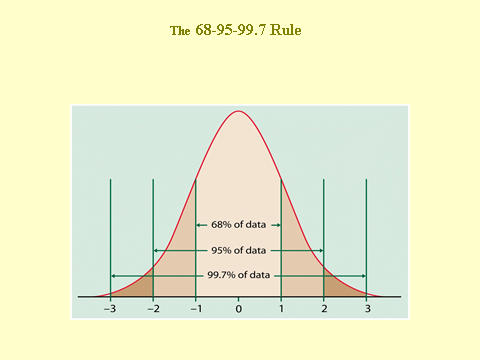 Fill in the graph:Find:If the light bulb lasts less than ½ year (182 days) users can get a free replacement, what percent of sales, will be eligible for a free replacement?What percent of bulbs will last more than a year (365 days)? If a bulb lasts longer than 25% of other bulbs, how long did it last?The longest 10% of bulbs will last how long?The average top for a coffee lid is normally distributed with mean of 12.45 cm and standard deviation of .15 cm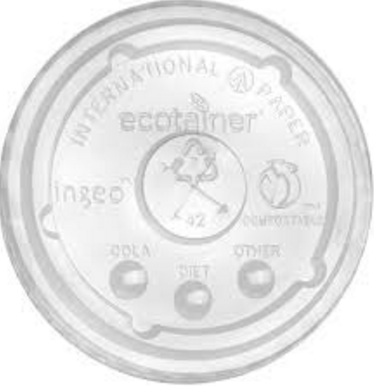 Find:NAME: _____________Stats Normal Distribution – day 4DATE: Tuesday, March 07, 2017P ( it lasts between 250 and 350 days)P(It lasts longer than 300 days)95% of light bulbs last between how many daysP (it lasts less than 200 days):If  the lid is smaller  than 12.25, the lid will be hard to put on.  What percent of lids is this?If  the lid is bigger than 12.75, the lid will fall off.  What percent of lids might fall off?A perfect lid is considered between 12.25 and 12.75, find what % of lids are in this range?90% of lids are smaller than what size?The smallest 5% of lids are thrown away, what size is this?ADVANCED: The middle 80% of lids are between what sizes?